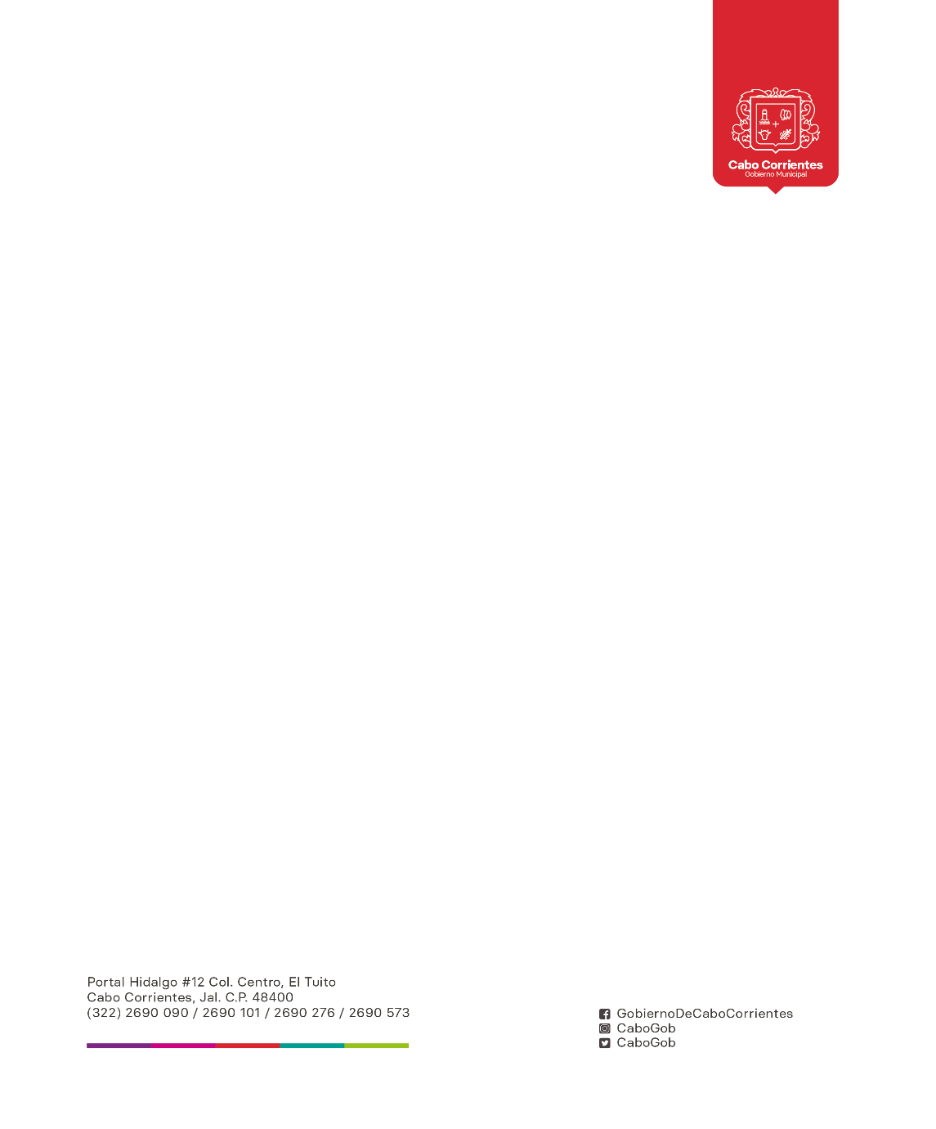 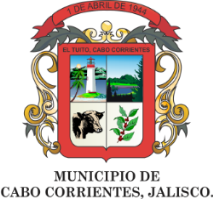 AGENDA DE PRESIDENCIA DEL MUNICIPIO DE CABO CORRIENTES, JALISCO AGOSTO 2020AGENDA DE PRESIDENCIA DEL MUNICIPIO DE CABO CORRIENTES, JALISCO AGOSTO 2020AGENDA DE PRESIDENCIA DEL MUNICIPIO DE CABO CORRIENTES, JALISCO AGOSTO 2020AGENDA DE PRESIDENCIA DEL MUNICIPIO DE CABO CORRIENTES, JALISCO AGOSTO 2020AGENDA DE PRESIDENCIA DEL MUNICIPIO DE CABO CORRIENTES, JALISCO AGOSTO 2020AGENDA DE PRESIDENCIA DEL MUNICIPIO DE CABO CORRIENTES, JALISCO AGOSTO 2020AGENDA DE PRESIDENCIA DEL MUNICIPIO DE CABO CORRIENTES, JALISCO AGOSTO 2020LUNESMARTESMIERCOLESJUEVESVIERNESSABADODOMINGO123  Reunión de Seguridad Pública Virtual.4   No hay atencion ciudadana por recomendaciones estatales y federales por el COVID 19.5   No hay atencion ciudadana por recomendaciones estatales y federales por el COVID 19.6 Sesión Virtual de Ordenamiento Territorial.7 No hay atencion ciudadana por recomendaciones estatales y federales por el COVID 19.8910 Reunión de Seguridad Pública Virtual.11 No hay atencion ciudadana por recomendaciones estatales y federales por el COVID 19.12 Atencion Ciudadana, con sano distanciamiento y protecciones adecuadas.  13  Atencion Ciudadana, con sano distanciamiento y protecciones adecuadas.  14  Atencion Ciudadana, con sano distanciamiento y protecciones adecuadas.151617 Reunión de Seguridad Pública Virtual.18 Sesión Virtual con el Secretario General de Gobierno por el Huracán Geneviever.19  Atencion Ciudadana, con sano distanciamiento y protecciones adecuadas.20  Atencion Ciudadana, con sano distanciamiento y protecciones adecuadas.21  Atencion Ciudadana, con sano distanciamiento y protecciones adecuadas.222324  Reunión de Seguridad Pública Virtual.25 Salida a Guadalajara a recoger los Exámenes de Control y Confianza de Seguridad Publica.26  Atencion Ciudadana, con sano distanciamiento y protecciones adecuadas.27 Sesión de Cabildo.28  Atencion Ciudadana, con sano distanciamiento y protecciones adecuadas.293031  Reunión de Seguridad Pública Virtual.